Berlin, 13.09.2021Liebe Eltern,wir laden Sie ganz herzlich zur Anmeldung Ihres Kindes in unsere Schule ein.Zeitraum:  27.09. bis 08.10.2021Ort:  Sekretariat Raum A206Öffnungszeiten: 	Montag, Dienstag, Mittwoch und Freitag 08.00 Uhr – 14.00 UhrDonnerstag  12.00 Uhr – 17.00 UhrBitte bringen Sie folgende Unterlagen mit:die von Ihnen bereits ausgefüllten Formulare (siehe Anlagen)die Geburtsurkunde Ihres Kindes (im Original und eine Kopie)Ihre Personaldokumenteeine Vollmacht und eine Kopie des Personalausweises vom nicht anwesenden Sorgeberechtigten (sollten Sie nicht gemeinsam zur Anmeldung kommen)Mit freundlichen Grüßeni.A. S. GüntherSchule am Berg (Grundschule)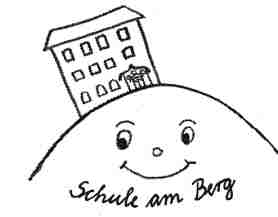 Schule am Berg (Grundschule)  Köpenicker Str. 31  D-12524 Berlinwww.schuleamberg.de